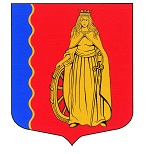 МУНИЦИПАЛЬНОЕ ОБРАЗОВАНИЕ«МУРИНСКОЕ ГОРОДСКОЕ ПОСЕЛЕНИЕ»ВСЕВОЛОЖСКОГО МУНИЦИПАЛЬНОГО РАЙОНАЛЕНИНГРАДСКОЙ ОБЛАСТИАДМИНИСТРАЦИЯПОСТАНОВЛЕНИЕ 29.03.2023                                                                                              № 101  г. МуриноВ соответствии с Федеральным законом Российской Федерации от 27.07.2010 № 210-ФЗ «Об организации предоставления государственных и муниципальных услуг», Федеральным законом от 06.10.2003 № 131-ФЗ «Об общих принципах организации местного самоуправления в Российской Федерации», Уставом муниципального образования «Муринское городское поселение» Всеволожского муниципального района Ленинградской области, администрация муниципального образования «Муринское городское поселение» Всеволожского муниципального района Ленинградской области,ПОСТАНОВЛЯЕТ:1. Утвердить административный регламент предоставления муниципальной услуги «Согласование схемы трасс инженерных сетей и коммуникаций» согласно приложению к настоящему постановлению.	2. Опубликовать настоящее постановление в муниципальной газете «Муринская панорама» и на официальном сайте муниципального образования в информационно-телекоммуникационной сети интернет.3.   Настоящее постановление вступает в силу с момента его официального опубликования.4.  Контроль за исполнением настоящего постановления возложить на заместителя главы администрации  - начальник отдела экономики, УМИ, предпринимательства и потребительского рынка  А.В. Опополя.Глава администрации                                                                           А.Ю. БеловОб утверждении административного  регламента предоставления муниципальных услуг 